Ejercicios Unidad 2. Crear, abrir y cerrar una base de datosEjercicios Unidad 2. Crear, abrir y cerrar una base de datosSi no tienes abierto Access 2007, ábrelo para realizar los ejercicios planteados a continuación. Ejercicio 1: Concesionario. 1 Crear una base de datos en la carpeta Mis ejercicios del disco duro con el nombre Concesionario. Si la carpeta no existe créala.2 Cerrar la base de datos anterior. 3 Abrir la base de datos Concesionario de la carpeta Mis ejercicios del disco duro. 4 Volver a cerrarla. Ejercicio 2: Clínica1 Crear una base de datos en la carpeta Mis ejercicios del disco duro con el nombre Clínica. 2 Cerrar la base de datos anterior. 3 Abrir la base de datos Clínica de la carpeta Mis ejercicios del disco duro. 4 Volver a cerrarla  1 Crear una base de datos en la carpeta Mis ejercicios del disco duro con el nombre Clínica. 2 Cerrar la base de datos anterior. 3 Abrir la base de datos Clínica de la carpeta Mis ejercicios del disco duro. 4 Volver a cerrarla  Ejercicios Unidad 3. Crear una tabla de datos. Ejercicios Unidad 3. Crear una tabla de datos. Ejercicios Unidad 3. Crear una tabla de datos. Si no tienes abierto Access 2007, ábrelo para realizar los ejercicios planteados a continuación.Ejercicio 1: Concesionario1 Abrir la base de datos Concesionario de la carpeta Mis ejercicios del disco duro. 2 Crear una tabla con el nombre Clientes con los siguientes campos: La clave principal será el campo Código cliente. 3 Crear otra tabla con el nombre Coches vendidos con los siguientes campos: La clave principal será el campo Matricula. 4 Crear otra tabla con el nombre de Revisiones con los siguientes campos: La clave principal será el campo Nº revisión. 5 Cerrar la base de datos. 1 Abrir la base de datos Concesionario de la carpeta Mis ejercicios del disco duro. 2 Crear una tabla con el nombre Clientes con los siguientes campos: La clave principal será el campo Código cliente. 3 Crear otra tabla con el nombre Coches vendidos con los siguientes campos: La clave principal será el campo Matricula. 4 Crear otra tabla con el nombre de Revisiones con los siguientes campos: La clave principal será el campo Nº revisión. 5 Cerrar la base de datos. Ejercicio 2: Clínica1 Abrir la base de datos Clínica de la carpeta Mis ejercicios del disco duro. 2 Crear una tabla con el nombre de Pacientes con los siguientes campos: De momento no definimos clave principal. 3 Crear otra tabla con el nombre de Médicos con los siguientes campos: De momento no definimos clave principal. 4 Crear otra tabla con el nombre de Ingresos con los siguientes campos: No definir clave principal. 5 Cerrar la base de datos. 1 Abrir la base de datos Clínica de la carpeta Mis ejercicios del disco duro. 2 Crear una tabla con el nombre de Pacientes con los siguientes campos: De momento no definimos clave principal. 3 Crear otra tabla con el nombre de Médicos con los siguientes campos: De momento no definimos clave principal. 4 Crear otra tabla con el nombre de Ingresos con los siguientes campos: No definir clave principal. 5 Cerrar la base de datos. Ejercicios Unidad 4. Modificar tablas de datos Ejercicios Unidad 4. Modificar tablas de datos Ejercicios Unidad 4. Modificar tablas de datos Si no tienes abierto Access 2007, ábrelo para realizar los ejercicios planteados a continuación. Ejercicio 1: Concesionario1 Introducir los siguientes datos en la tabla Clientes de la base de datos Concesionario de la carpeta Mis ejercicios.2 Modificar el nombre de Gerardo Hernández Luis por Alfredo. 3 Borrar el último registro. 4 Cerrar la tabla y la base de datos. Ejercicio 2: Clínica1 Modificar la estructura de la tabla Pacientes de la base de datos Clínica de la carpeta Mis ejercicios siguiendo estas indicaciones: 2 Modificar la estructura de la tabla Médicos con los siguientes datos: 3 Modificar la estructura de la tabla Ingresos con los siguientes datos: 4 Cerrar la base de datos. 1 Modificar la estructura de la tabla Pacientes de la base de datos Clínica de la carpeta Mis ejercicios siguiendo estas indicaciones: 2 Modificar la estructura de la tabla Médicos con los siguientes datos: 3 Modificar la estructura de la tabla Ingresos con los siguientes datos: 4 Cerrar la base de datos. Ejercicios Unidad 5. Propiedades de los campos Ejercicios Unidad 5. Propiedades de los campos Ejercicios Unidad 5. Propiedades de los campos Si no tienes abierto Access 2007, ábrelo para realizar los ejercicios planteados a continuación.Ejercicio 1: Concesionario  1 Modificar la estructura de la tabla Clientes de la base de datos Concesionario siguiendo los datos que vienen a continuación: 2 Probar cambiar el código del primer cliente por 4500. Observa como no nos deja por no cumplir la regla de validación. 3 Volver a dejar el código 100. 4 Comprobar todas las demás propiedades que hemos incluido. 5 Modificar la estructura de la tabla Coches vendidos: 6 Cerrar la tabla. 7 Cerrar la base de datos. Ejercicio 2: Clínica III. 1 Modificar la tabla Pacientes de la base de datos Clínica siguiendo estas indicaciones: 2 Modificar la tabla Médicos con los siguientes campos: 3 Modificar la tabla Ingresos con los siguientes campos: 4 Cerrar la base de datos. 1 Modificar la tabla Pacientes de la base de datos Clínica siguiendo estas indicaciones: 2 Modificar la tabla Médicos con los siguientes campos: 3 Modificar la tabla Ingresos con los siguientes campos: 4 Cerrar la base de datos. 1 Modificar la tabla Pacientes de la base de datos Clínica siguiendo estas indicaciones: 2 Modificar la tabla Médicos con los siguientes campos: 3 Modificar la tabla Ingresos con los siguientes campos: 4 Cerrar la base de datos. Ejercicios Unidad 6. Las relaciones Si no tienes abierto Access 2007, ábrelo para realizar los ejercicios planteados a continuación. Si no tienes abierto Access 2007, ábrelo para realizar los ejercicios planteados a continuación. Ejercicio 1: Concesionario1 Abre la base de datos Concesionario de la carpeta Mis ejercicios. 2 Añade a la tabla Coches vendidos un campo Código cliente de tipo Número. Este campo nos dirá qué cliente nos ha comprado el coche.3 Añade a la tabla Revisiones un campo Matricula de tipo Texto y Tamaño 7 que nos indicará a qué coche (de los coches vendidos) corresponde la revisión. 4 Crea las relaciones oportunas entre las tablas. 5 Introduce los siguientes datos en la tabla Coches vendidos.6 Introduce los siguientes datos en la tabla Revisiones.7 Cierra la base de datos. Ejercicio 2: Clínica IV 1 Abre la base de datos Clínica de la carpeta Mis ejercicios del disco duro. 2 Añade a la tabla Ingresos un campo Código Paciente de tipo Número de Tamaño Entero (este campo servirá para saber a qué paciente corresponde el ingreso), y un campo Código Medico de tipo Texto y Tamaño 5 (este campo servirá para saber a qué médico se encarga del ingreso)3 Crea las relaciones oportunas entre las tablas. 4 Introduce los siguientes datos en la tabla Pacientes. 5 Introduce los siguientes datos en la tabla Médicos. 6 Introduce los siguientes datos en la tabla Ingresos. 7 Cierra la base de datos. 1 Abre la base de datos Clínica de la carpeta Mis ejercicios del disco duro. 2 Añade a la tabla Ingresos un campo Código Paciente de tipo Número de Tamaño Entero (este campo servirá para saber a qué paciente corresponde el ingreso), y un campo Código Medico de tipo Texto y Tamaño 5 (este campo servirá para saber a qué médico se encarga del ingreso)3 Crea las relaciones oportunas entre las tablas. 4 Introduce los siguientes datos en la tabla Pacientes. 5 Introduce los siguientes datos en la tabla Médicos. 6 Introduce los siguientes datos en la tabla Ingresos. 7 Cierra la base de datos. Ejercicios Unidad 7. Las consultas Si no tienes abierto Access 2007, ábrelo para realizar los ejercicios planteados a continuación. Si no tienes abierto Access 2007, ábrelo para realizar los ejercicios planteados a continuación. Ejercicio 1: Concesionario1 Abre la base de datos Concesionario de la carpeta Mis ejercicios. 2 Crea una consulta para visualizar únicamente los campos Matrícula, Marca y Modelo de los Coches vendidos, llámala Consulta coches vendidos.3 Modifica la consulta anterior para añadir el precio, y visualizar únicamente aquellos que sean Ford, guarda la consulta con el nombre Coches Ford. 4 Modifica la consulta anterior para visualizar los Ford que tengan un precio superior a 2600000, llámala Ford superiores. 5 Crea una consulta para ver los apellidos y población de aquellos clientes que hayan comprado Ford o Citroën, los clientes deberán aparecer por orden alfabético dentro de cada población. Llama la consulta Clientes de Ford y Citroën. 6 Cierra la base de datos. Ejercicio 2: Clínica1 Abre la base de datos Clínica de la carpeta Mis ejercicios. 2 Crea una consulta para ver los apellidos, teléfono y fecha de nacimiento de aquellos pacientes que hayan nacido antes de 1960 y cuyo código postal sea 28028, ponle el nombre Pacientes del 28028.3 Crea una consulta para ver de los pacientes cuya fecha de ingreso sea posterior al 31/12/98, sus apellidos, fecha de nacimiento , fecha de ingreso y apellidos del médico asignado así como la especialidad de éste, ponle el nombre Pacientes con medico. 4 Cierra la base de datos.Ejercicios Unidad 8. Las consultas resumen Si no tienes abierto Access 2007, ábrelo para realizar los ejercicios planteados a continuación. Si no tienes abierto Access 2007, ábrelo para realizar los ejercicios planteados a continuación. Ejercicio 1: Concesionario Crea en la base de datos Concesionario de la carpeta Mis ejercicios:1 Una consulta para saber cuántos coches se han vendido, cuánto dinero ha supuesto, y el importe medio vendido, no deberán contar los coches de la marca Citroën, llamarla resumen sin Citroën.2 Un consulta para saber cuántas revisiones tenemos con cambio de aceite, cuántas con cambio de filtros y cuántas con cambio de frenos, llamarla resumen revisiones.Ejercicio 2: Clínica Crea en la base de datos Clínica de la carpeta Mis ejercicios:1 Una consulta para saber los médicos que tienen más de tres ingresados, indicando para cada uno de ellos su nombre, apellidos del médico y cuántos ingresados tiene. Llamar la consulta Médicos saturados.2 Un consulta para saber de cada especialidad, la fecha de ingreso más antigua. Llamar la consulta Ingresos antiguos.Ejercicios Unidad 9. Las consultas de referencias cruzadas Ejercicios Unidad 9. Las consultas de referencias cruzadas Si no tienes abierto Access 2007, ábrelo para realizar los ejercicios planteados a continuación.Ejercicio 1: ConcesionarioCrea en la base de datos Concesionario de la carpeta Mis ejercicios una consulta que obtenga una tabla de doble entrada que permita saber de cada marca de coche, cuántos hemos vendido de cada color, también deberá aparecer cuántos hemos vendido en total de cada marca.Crea en la base de datos Concesionario de la carpeta Mis ejercicios una consulta que obtenga una tabla de doble entrada que permita saber de cada marca de coche, cuántos hemos vendido de cada color, también deberá aparecer cuántos hemos vendido en total de cada marca.Ejercicio 2: ClínicaCrea en la base de datos Clínica de la carpeta Mis ejercicios una consulta que obtenga una tabla de doble entrada que permita saber de cada población cuántos ingresos tenemos en cada especialidad.Crea en la base de datos Clínica de la carpeta Mis ejercicios una consulta que obtenga una tabla de doble entrada que permita saber de cada población cuántos ingresos tenemos en cada especialidad.Ejercicios Unidad 10. Las consultas de acción Ejercicios Unidad 10. Las consultas de acción Ejercicios Unidad 10. Las consultas de acción Si no tienes abierto Access 2007, ábrelo para realizar los ejercicios planteados a continuación.  Ejercicio 1: Concesionario Abre la base de datos Concesionario de la carpeta Mis ejercicios. 1 Crea la consulta Crear revisiones Ford que genere una nueva tabla que se llamará Revisiones Ford y que contendrá los registros de Revisiones que sean de coches de la marca Ford.2 Crea la consulta Subir precio que permita subir un 5% el precio de los coches Ford.3 Crea la consulta Eliminar revisiones Ford que elimine los registros de Revisiones que sean de coches de la marca Ford.4 Crea la consulta Recuperar revisiones que recupere los registros borrados en la consulta anterior a partir de la tabla que creamos en el apartado 1.Ejercicio 2: Clínica Abre la base de datos Clínica de la carpeta Mis ejercicios.1 Crea la consulta Crear pacientes no ingresados que genere una nueva tabla que se llamará Pacientes no ingresados y que contendrá los registros de Pacientes que no estén en la tabla Ingresos.2 Crea la consulta Cambiar habitación que cambie los enfermos de la habitación 504 a la 505.3 Crea la consulta Eliminar no ingresados que elimine los registros de Pacientes que no estén en la tabla Ingresos.4 Crea la consulta Recuperar Pacientes que recupere los registros borrados en la consulta anterior.Ejercicios Unidad 11. Los formularios Ejercicios Unidad 11. Los formularios Si no tienes abierto Access 2007, ábrelo para realizar los ejercicios planteados a continuación. Ejercicio 1: Concesionario 1 Abrir la base de datos Concesionario de la carpeta Mis ejercicios.2 Crear un formulario para la edición de registros de la tabla Clientes llamarlo Mantenimiento Clientes. 3 Crear un formulario para la introducción y edición de registros de la tabla Coches vendidos llamarlo Mantenimiento Coches vendidos. 4 Crear un formulario para la introducción y edición de registros de la tabla Revisiones. Diseñarlo de tal forma que a la hora de introducir la matrícula el usuario pueda ver el nombre del cliente que tiene la matrícula, llamarlo Mantenimiento revisiones.Ejercicio 2: Clínica1 Abrir la base de datos Clínica de la carpeta Mis ejercicios.2 Crear un formulario para la edición de registros de la tabla Pacientes llamarlo Mantenimiento Pacientes. 3 Crear un formulario para la introducción y edición de registros de la tabla Médicos llamarlo Mantenimiento Médicos. 4 Crear un formulario en el que aparezca en una zona los datos del médico y debajo la lista de ingresos que tiene el médico, llamarlo Ingresos por Medico.1 Abrir la base de datos Clínica de la carpeta Mis ejercicios.2 Crear un formulario para la edición de registros de la tabla Pacientes llamarlo Mantenimiento Pacientes. 3 Crear un formulario para la introducción y edición de registros de la tabla Médicos llamarlo Mantenimiento Médicos. 4 Crear un formulario en el que aparezca en una zona los datos del médico y debajo la lista de ingresos que tiene el médico, llamarlo Ingresos por Medico.Ejercicios Unidad 12. Los informesEjercicios Unidad 12. Los informesSi no tienes abierto Access 2007, ábrelo para realizar los ejercicios planteados a continuación. Ejercicio 1: Concesionario 1 Abrir la base de datos Concesionario de la carpeta Mis ejercicios.2 Crear un informe para obtener una lista de los Clientes ordenados por Apellidos de tal forma que se pueda archivar los clientes de cada población en un archivador distinto.3 Crear un informe para imprimir los registros de la tabla Coches vendidos agrupados por Marca y ordenados por Modelo sacando de cada marca la cantidad de coches vendidos, e imprimirlo. 4 Crear un informe para imprimir los registros de la tabla Revisiones, e imprimirlo. 1 Abrir la base de datos Concesionario de la carpeta Mis ejercicios.2 Crear un informe para obtener una lista de los Clientes ordenados por Apellidos de tal forma que se pueda archivar los clientes de cada población en un archivador distinto.3 Crear un informe para imprimir los registros de la tabla Coches vendidos agrupados por Marca y ordenados por Modelo sacando de cada marca la cantidad de coches vendidos, e imprimirlo. 4 Crear un informe para imprimir los registros de la tabla Revisiones, e imprimirlo. Ejercicio 2: Clínica1 Abrir la base de datos Clínica de la carpeta Mis ejercicios.2 Crear un informe para imprimir Apellidos y nombre del paciente así como su fecha de ingreso y  los apellidos del médico asignado. 1 Abrir la base de datos Clínica de la carpeta Mis ejercicios.2 Crear un informe para imprimir Apellidos y nombre del paciente así como su fecha de ingreso y  los apellidos del médico asignado. 1 Abrir la base de datos Clínica de la carpeta Mis ejercicios.2 Crear un informe para imprimir Apellidos y nombre del paciente así como su fecha de ingreso y  los apellidos del médico asignado. Ejercicios Unidad 13. Los controles de formulario e informe Ejercicios Unidad 13. Los controles de formulario e informe Ejercicios Unidad 13. Los controles de formulario e informe Ejercicios Unidad 13. Los controles de formulario e informe Si no tienes abierto Access 2007, ábrelo para realizar los ejercicios planteados a continuación.Si no tienes abierto Access 2007, ábrelo para realizar los ejercicios planteados a continuación.Ejercicio 1: Concesionario1 Abrir la base de datos Concesionario de la carpeta Mis ejercicios.2 Añade un campo a la tabla Coches vendidos y añádele un campo que almacenará las facturas en tipo DOC de la venta del coche.3 Modifica el formulario Mantenimiento Coches vendidos que realizamos en ejercicios anteriores.Transforma el cuadro de texto Color a un Cuadro combinado que muestre las opciones azul, rojo, blanco y negro. El cuadro combinado debe permitir que se introduzcan colores diferentes, en el caso de que no se encontrasen en la lista.Deberás hacerlo sin utilizar el asistente para controles.4 Modifica el formulario Mantenimiento Coches vendidos de forma que ahora pueda almacenar en la base de datos el documento de Word que contiene la factura de la venta del coche. 5 Guarda el formulario guardando los cambios.1 Abrir la base de datos Concesionario de la carpeta Mis ejercicios.2 Añade un campo a la tabla Coches vendidos y añádele un campo que almacenará las facturas en tipo DOC de la venta del coche.3 Modifica el formulario Mantenimiento Coches vendidos que realizamos en ejercicios anteriores.Transforma el cuadro de texto Color a un Cuadro combinado que muestre las opciones azul, rojo, blanco y negro. El cuadro combinado debe permitir que se introduzcan colores diferentes, en el caso de que no se encontrasen en la lista.Deberás hacerlo sin utilizar el asistente para controles.4 Modifica el formulario Mantenimiento Coches vendidos de forma que ahora pueda almacenar en la base de datos el documento de Word que contiene la factura de la venta del coche. 5 Guarda el formulario guardando los cambios.Ejercicio 2: Clínica1 Abrir la base de datos Clínica de la carpeta Mis ejercicios.2 Modifica el formulario Ingresos por Medico creando en temas anteriores para que tome el siguiente aspecto, pero sin tener en cuenta el estilo: 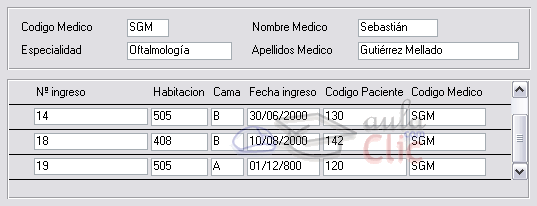 1 Abrir la base de datos Clínica de la carpeta Mis ejercicios.2 Modifica el formulario Ingresos por Medico creando en temas anteriores para que tome el siguiente aspecto, pero sin tener en cuenta el estilo: 